استاد گرامي جناب آقاي / سرکار خانم دکتر...................................................باسلام و احترام بــه استحضار مي رســــاند كه اينجانــب .....................................دانشجوي دکتری رشته ی ................................................ به شمار‌ه‌ي دانشجويي ............................................... کلیه واحدهای لازم جهت شرکت در آزمون جامع را گذرانده‌ام ، خواهشمند است در صورت صلاحديد نسبت به تعيين تاريخ شرکت در آزمون کتبی/ شفاهی جامع دکتری و ساير مراحل قانوني  اقدام فرماييد. *کپی مدرک زبان ضمیمه می باشد.                                                                                                 امضاء دانشجو                                                                                                                                                    تاریخمدیر محترم گروه ..............................با سلام و احترامبنا به به تقاضاي مورخ........................................ خانم / آقاي........................................به شماره دانشجويي ............................، دانشجوي دکتری رشته‌ي ........................................  در خصوص درخواست شرکت در آزمون کتبی/ شفاهی .................. به استحضار مي رساند که نامبرده کليه واحدهاي لازم براي شرکت در آزمون را گذرانده، شرکت ایشان در جلسه آزمون کتبی/ شفاهی ايشان از نظر مقررات بلامانع است و پيشنهاد مي‌شود جلسه ي آزمون جامع کتبی/ شفاهی در روز........................................ مورخ........................................  ساعت...................تا..................... در محل ........................................  برگزار گردد.                         	                                نام و نام خانوادگي استاد راهنما ..................... ........................             							      تاریخ و امضاء ..................... ........................معاون محترم آموزشی دانشکده .............................با سلام و احترام.پيرو تقاضاي مورخ........................................ خانم / آقاي........................................به شماره دانشجويي ............................، دانشجوي دکتری رشته‌ي ........................................  در خصوص درخواست شرکت در آزمون کتبی/ شفاهی .................. به استحضار مي رساند که درخواست ایشان در شوراي گروه آموزشی بررسی گرديد  و جهت برگزاری جلسه آزمون کتبی/ شفاهی مورد تأييد قرار گرفت. خواهشمند است در صورت موافقت براساس پيشنهاد استاد راهنما و هماهنگي هاي انجام شده نسبت به تأييد جهت برگزاري آزمون در روز.................... مورخ................................ ساعت ................................ درمحل............................................... ،  همچنين دعوت از داوران مربوطه و ساير موارد اقدام فرماييد.نامبرده کلیه واحدهای لازم جهت شرکت در آزمون را گذرانده است. کارنامه تحصیلی ایشان ضمیمه می باشد.                                                    كارشناس گروه:...................................                                                  دکتر............................                                                                 تاريخ و امضا: .....................................                                                   مدير گروه ...........................                                                                                                                                     تاريخ و امضاء   مديريت محترم امور آموزشی دانشگاه                                                            تاريخ.............................                                        شماره........................                                  باسلاماحتراما، ضمن تاييد موارد فوق، خواهشمند است نسبت به صدور مجوز جهت برگزاري جلسه آزمون جامع کتبی/ شفاهی و تعيين نماينده‌ي امور آموزشی اقدام فرماييد. در ضمن همکاران زير جهت تعيين نماينده‌ي امور آموزشی دانشگاه در جلسه آزمون نامبرده معرفي مي‌گردند. *کارنامه کلی دانشجو ضمیمه می باشد.                                                                                                                                                                                                                                                                            دکتر............................................  							                            معاونت آموزشی دانشکده.................................                                                                                                              تاريخ و امضاء.رونوشت : مدير محترم گروه جهت استحضار- کارشناس محترم پژوهشی و تحصيلات تکميلی دانشکده جهت اقدام و بایگانیبسمه تعالیفرم شماره 8اعلام آمادگي شرکت در آزمون جامع کتبی/ شفاهی دکتری توسط دانشجو         معاونت آموزشي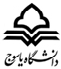 نمره زبانتاریخ اخذ نمرهنوع آزمون زباننام داورمرتبه علمی دانشگاه محل خدمتتلفن:(1) (2) نام و نام خانوادگیگروه آموزشیدانشکدهشماره تماس1-2-3-